Детский травматизм. ВодоемыОдна из серьезных проблем современного общества - это детский травматизм. Цифры статистики детского травматизма настолько велики, что подобная информация не может оставить равнодушным ни одного взрослого человека. В Республике Беларусь ежегодно регистрируется более полумиллиона случаев различных травм, из них пятую часть получают дети. Несмотря на большое разнообразие травм у детей, причины, вызывающие их, типичны. Прежде всего, это неблагоустроенность внешней среды, халатность, недосмотр взрослых, неосторожное, неправильное поведение ребенка в быту, на улице, во время игр, занятий спортом. Естественно, возникновению травм способствуют и психологические особенности детей: любознательность, большая подвижность, эмоциональность, недостаток жизненного опыта, а отсюда отсутствие чувства опасности. Нужно сказать, что наиболее часто встречающийся травматизм у детей – бытовой. «Мы считаем, что в большинстве случаев в детской травме виноваты взрослые: или мы не научили, или не предупредили, или отвлеклись. Ребенок сам не хочет себя травмировать, он просто не понимает опасности. И чем меньше по возрасту ребенок, который получил травму, тем большая ответственность за это лежит на взрослых», — утверждает  Р. Кешишян.Хочется сделать особый акцент на безопасности детей у водоемов. Водоемы являются одним из самых любимых мест развлечения у детей. Их практически невозможно оттащить от воды, всякие запреты не работают. Поэтому, осторожность на воде - это не требования спасателей, не чрезмерная бдительность или чья-то перестраховка – это, прежде всего, необходимость. Подростки порой ведут себя слишком беспечно, по-взрослому самоуверенно, бегают и балуются у воды, не чувствуя никакой опасности. А в это время взрослые не считают нужным контролировать, где их дети, как они проводят своё свободное время. У воды опасно всякое баловство! К сожалению, с начала года имеют место случаи гибели детей на воде, и зачастую основная причина тому – оставление детей без присмотра. В деревне Добрейка Витебского района 14 апреля в водоеме возле своего дома утонул 5-летний мальчик
Предварительно установлено, что около 20 часов 30 минут 14 апреля ребенок гулял рядом со своим домом. В какой-то момент мальчик пропал из поля зрения взрослых. Отец отправился его искать и обнаружил мальчика за домом в водоеме. Опасность, в особенности для маленького ребенка, представляют не только водоёмы, бассейны, но и все емкости с водой – это надувные бассейны, ванны с водой, искусственные водоемы. Только родители, которые знают о возможных опасностях и воспринимают их всерьез, какими бы редкими и невероятными они не казались, смогут уберечь своего ребенка от беды.Кажется, ничего страшного не может случиться с малышом, гуляющим на берегу пруда, если вы буквально на несколько минут отлучитесь поговорить по телефону, сходить за напитком или мороженым. Но, малышу достаточно нескольких секунд, чтобы попав в воду захлебнуться. Не стоит забывать об этом.	Одним, словом, помните, что вы должны постоянно следить за его играми, не выпускать из виду даже на минуту и не оставлять без присмотра!Не оставляйте без присмотра ребенка, даже если он просто играет на берегу; расскажите ребенку об опасности игр на воде.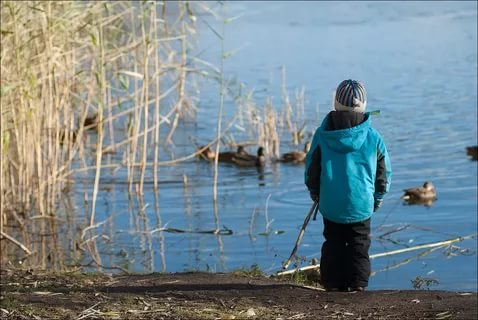 